Sample Course Outline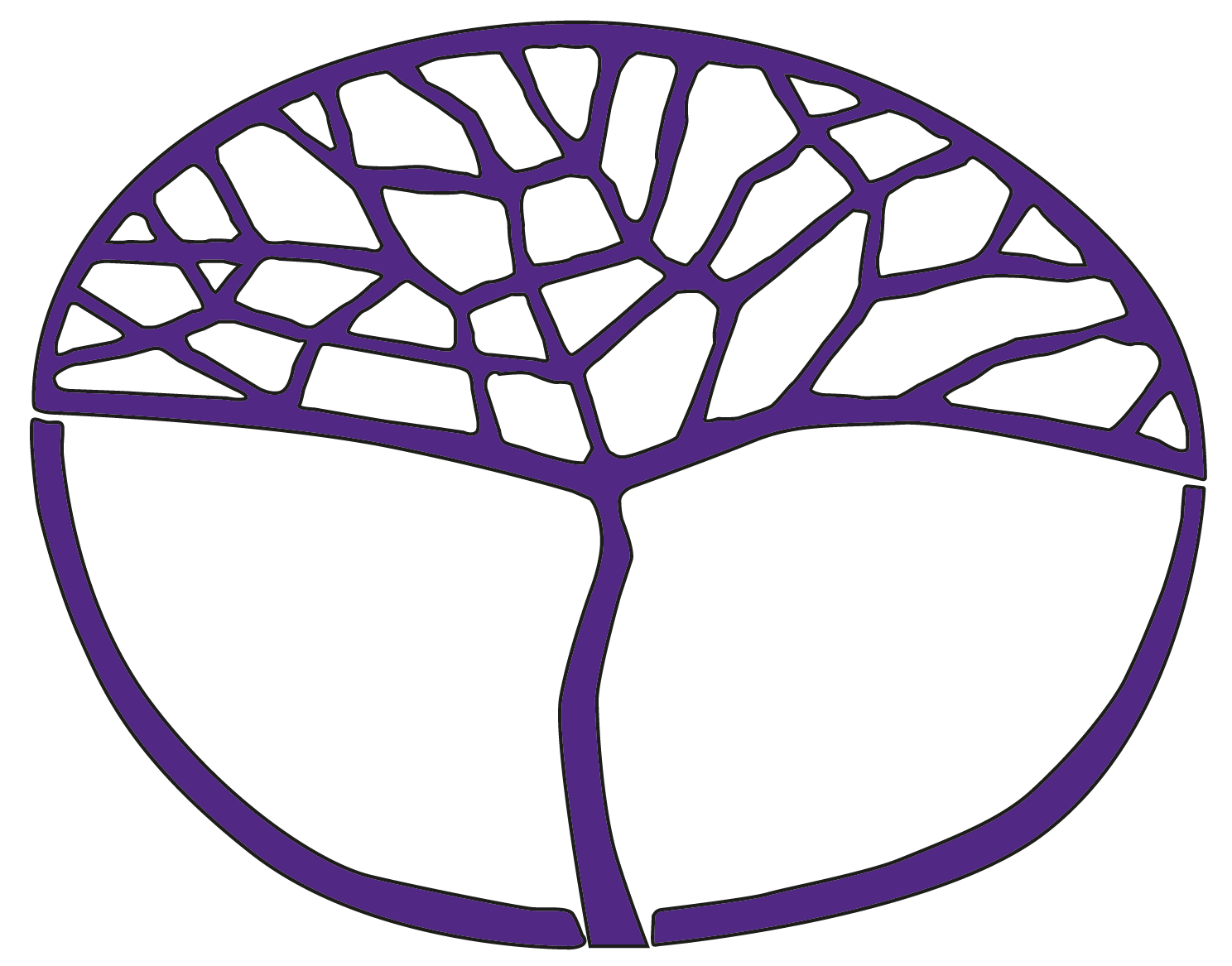 Japanese: Second LanguageATAR Year 11Copyright© School Curriculum and Standards Authority, 2018This document – apart from any third party copyright material contained in it – may be freely copied, or communicated on an intranet, for non-commercial purposes in educational institutions, provided that the School Curriculum and Standards Authority is acknowledged as the copyright owner, and that the Authority’s moral rights are not infringed.Copying or communication for any other purpose can be done only within the terms of the Copyright Act 1968 or with prior written permission of the School Curriculum and Standards Authority. Copying or communication of any third party copyright material can be done only within the terms of the Copyright Act 1968 or with permission of the copyright owners.Any content in this document that has been derived from the Australian Curriculum may be used under the terms of the Creative Commons Attribution 4.0 International licence.DisclaimerAny resources such as texts, websites and so on that may be referred to in this document are provided as examples of resources that teachers can use to support their learning programs. Their inclusion does not imply that they are mandatory or that they are the only resources relevant to the course.Sample course outlineJapanese: Second Language – ATAR Year 11Unit 1 –  (Daily life)Sample course outlineJapanese: Second Language – ATAR Year 11Unit 2 – ようこそ、 私の国へ！ (Welcome to my country) WeekKey teaching points1–4IntroductionOverview of the Japanese: Second Language course, unit and assessment requirements.Learning contexts and topicsProvide opportunities for learning and assessment on the following context and topic:The individual: My life私の . Students reflect on their home life and explore homestay experiences, including exchanging information about their personal and family profile, hobbies and interests. They describe typical rules and routines of home and school life.Text types and textual conventionsProvide opportunities for students to respond to, and to produce, the following text types:discuss use of borrowed words from other languages, abbreviations, body language and gesturesaccount, chart, discussion, email, film/TV program (excerpts), interview, table.Linguistic resourcesProvide opportunities for students to acquire and use the following resources:Vocabularyintroduce vocabulary related to the topic My life私の.Grammarplain forms (verbs and adjectives: plain form, present/past, affirmative/negative)～てはいけませんdenying permission～てはだめですexpressing you must not～てもいいですgranting permission/expressing you may～たほうがいいですgiving advice～たり〜たりgiving examples of actions within a context/expressing alternative states～たことがあるexpressing your experience のnominalisation (the one)ことnominalisationadverbs いadjective～くなadjective～にexpressing how an action is performedいadjective～くなる, なadjective～になるexpressing how something changesいadjective～くする, なadjective～にするexpressing how you change something.Sound and writing systemsproductive　言　来　週　時　分　半　今　間　天　元　気　receptive　色　々　料　理　自　Intercultural understandingsProvide opportunities for students to enhance understanding of their own language(s) and culture(s) in relation to the Japanese language and culture, and of how culture influences communication, through the topic My life私の:discuss social customs within the context of hosting a guestdiscuss school and friends, e.g. politeness conventions, ways of showing affection, respect, turn-taking, gender relationships, friendship groups.Language learning and communication strategiesProvide opportunities for students to practise the following strategies through the topic My life私の:reduce anxiety when trying to comprehend spoken text make/take notes and summarise listen for gist.Dictionariesuse a bilingual dictionary.Task 1: Oral Communication5–9Learning contexts and topicsProvide opportunities for learning and assessment on the following context and topic:The Japanese-speaking communities: Home life学校と家での . Students explore 
homestay, typical rules, routines, family life, school activities, making contact with visitors and making arrangements to meet within Japanese-speaking communities.Text types and textual conventionsProvide opportunities for students to respond to, and to produce, the following text types:oral conventions associated with giving and receiving, making arrangements, denying/granting permission, giving advice and expressing obligationaccount, conversation, description, discussion, email, interview.Linguistic resourcesProvide opportunities for students to acquire and use the following resources:Vocabularyintroduce vocabulary related to the topic Home life学校と家での.Grammarstem+たいと思いますexpressing desirestem+たいと思っていますexpressing strong desirefinite formことができますexpressing your abilityfinite formと言うquoting what someone saidfinite formと思うquoting what someone thinksbase+ ないでくださいexpressing please don’t do somethingbase+ ないほうがいいですadvising one not to do somethingbase+ なければなりませんexpressing that you must dobase+ なくてはいけませんexpressing that you have tobase+ なくてもいいですindicating that you don’t have to do somethingnoun+ という+ noun … called.Sound and writing systemsproductive 会　話　休　方　思　先receptive作　読　書　午　後　新　長　古　明Intercultural understandingsProvide opportunities for students to enhance understanding of their own language(s) and culture(s) in relation to the Japanese language and culture, and of how culture influences communication, through the topic Home life学校と家での:discuss social customs within the context of hosting a guestdiscuss school and friends, e.g. politeness conventions, ways of showing affection, respect, turn-taking, gender relationships, friendship groups.Language learning and communication strategiesProvide opportunities for students to practise the following strategies through the topic Home life学校と家での:use repair strategies to sustain verbal communication, e.g. ask for clarification or repetition in Japanese seek opportunities to practise the languageexplain own understanding of a grammar rule, language pattern or other concept to someone else.Dictionariesuse a bilingual dictionary.Task 2: Response: Listening10–15Learning contexts and topicsProvide opportunities for learning and assessment on the following context and topic:The changing world: Daily life をくらべて. Students consider the daily life of young people and how they exchange information and opinions.Text types and textual conventions Provide opportunities for students to respond to, and to produce, the following text types:format, layout and features of texts, such as email, blog postarticle, blog post, conversation, discussion, email.Linguistic resourcesProvide opportunities for students to acquire and use the following resources:Vocabulary introduce vocabulary related to the topic Daily life をくらべて.Grammarfinite form前（に）expressing doing one action before anotherfinite form 時expressing the time frame (when)finite form間（に）during the time (whilst)～た後（で）expressing doing one action after anothernoun をくれるgive to me (my group)nounをあげるgive to anothernoun をもらうreceive fromnounの前（に）sequencing beforenoun の間（に）during the time, whilstnoun の後（で）sequencing afternoun の時（に）the time whenがsubject でindicating extentのsoft question marker/soft sentence endingかなinterjection (expressing feelings)かしらexpressing indecision (feminine)わmild emphasis (feminine)けれど /けどhowever (but)～からgiving a reason (since, so)～のでcause, reason (because, since, so)それにlinking (besides that, what’s more)それでlinking (and so)～とquoting speech or thoughts.Sound and writing systemproductive 少　男　女　車　receptive白　黒　赤　青　東　西　北　南　茶　動　去　電Intercultural understandingsProvide opportunities for students to enhance understanding of their own language(s) and culture(s) in relation to the Japanese language and culture, and of how culture influences communication, through the topic Daily life をくらべて:discuss the daily life of young people and how they exchange information.Language learning and communication strategiesProvide opportunities for students to practise the following strategies through the topic Daily life をくらべて:evaluate and redraft written texts to enhance meaningdeduce meaning by applying rulesuse a dictionary to check meaningdevelop an overall plan for gaining meaning from text, such as, changing reading speed, skimming and scanning to locate key words; rereading parts of a text; asking oneself questions during reading, highlighting (e.g. verb endings, key words) and summarising the text.Dictionariesuse a bilingual dictionary.Task 3 Part A: Response: Viewing and readingTask 3 Part B: Written communicationTask 4 Part A: Response: Viewing and readingTask 4 Part B: Written communication16Task 5: Practical (oral) examinationTask 6: Written examinationWeekKey teaching points1–6Overview of the unit and assessment requirements.Learning contexts and topicsProvide opportunities for learning and assessment on the following context and topic:The individual: Welcoming a guestようこそ！Students reflect on welcoming a visitor, networking with friends, making arrangements to go out, entertaining at home, dining out and describing special occasions.Text types and textual conventionsProvide opportunities for students to respond to, and to produce, the following text types:format and layout of texts, such as, diaries and emails conversation, diary entry, email, letter, message, note.Linguistic resourcesProvide opportunities for students to acquire and use the following resources:Vocabularyintroduce vocabulary related to the topic Welcoming a guestようこそ！Grammar～てくれますdoing an action or favour for me (my group)～てあげますdoing a favour for another～てもらいますreceiving a favourfinite form とconditional (when)finite form そうです reporting what someone else said/hearsayfinite formでしょうindicating probabilityfinite formかもしれませんindicating possibilityfinite form つもりですexpressing intentionconsolidate previous learning of commonly used kanji, particles, adjectival and adverbial forms.Sound and writing systemproductive楽　海　聞　国　回receptive始　終　夜　夕　曜　朝　昼　晩　　Intercultural understandingsProvide opportunities for students to enhance understanding of their own language(s) and culture(s) in relation to the Japanese language and culture, and of how culture influences communication, through the topic Welcoming a guestようこそ！:discuss preferences for leisure activities in Japan and Australia.Language learning and communication strategiesProvide opportunities for students to practise the following strategies through the topic Welcoming a guestようこそ！:view texts and identify key informationguess information from kanjisummarise information make connections with prior knowledgeuse repair strategies to sustain oral communication, e.g. recognise when someone doesn’t understand and rephrase to assist comprehensionlisten for gist.Dictionariesuse a bilingual dictionary.Task 7: Response: Viewing and reading7–12Learning contexts and topicsProvide opportunities for learning and assessment on the following context and topic:The Japanese-speaking communities: Seasonal activities and celebrations しきとイベントStudents explore seasonal activities, celebrations, and giving and receiving on special occasions.Text types and textual conventionsProvide opportunities for students to respond to, and to produce, the following text types:oral protocols of organising and maintaining communication, such as, refusing a request, expressing surprise and hesitationconventions associated with making comparisonsadvertisement, article, conversation, email, image, journal entry.Linguistic resourcesProvide opportunities for students to acquire and use the following resources:Vocabularyintroduce vocabulary related to the topic Seasonal activities and celebrations しきとイベント.Grammarfinite form より/ほうが giving a comparisonfinite formのと finite formのと…ですかasking a comparison questionnoun+はnounとくらべてmaking comparisonsnoun+とnoun+とasking about comparisonsnoun+よりnounのほうが … making comparisonsnoun+はnoun+とおなじですindicating that something is the samenoun+はnounとちがいますexpressing something is differentnoun+ってnoun+というのは～asking what something isnoun ははじめてですexpressing the first timeconsolidate previous learning of commonly used kanji, particles, adjectival and adverbial forms.Sound and writing systemproductive心　物　receptive春　夏　秋　冬　雪　雨　花　風Intercultural understandingsProvide opportunities for students to enhance understanding of their own language(s) and culture(s) in relation to the Japanese language and culture, and of how culture influences communication, through the topic Seasonal activities and celebrations しきとイベント:discuss social traditions and conventions associated with seasons, e.g. seasonal food, calligraphy, fashiondiscuss the influence of seasonal activities, customs and celebrations on life in Japandiscuss the role of religion and customs in celebrations.Language learning and communication strategiesProvide opportunities for students to practise the following strategies through the topic Seasonal activities and celebrations しきとイベント:view texts and identify key informationguess meaning from kanjisummarise informationidentify and evaluate information independentlymake connections with prior knowledgeuse repair strategies to sustain oral communication, e.g. recognise when someone doesn’t understand, and repeat or rephrase to assist comprehension.Dictionariesuse a bilingual dictionary.Task 8: Oral communicationTask 9: Written communication13–15Learning contexts and topicsProvide opportunities for learning and assessment on the following context and topic:The changing world: Healthy lifestyles けんこうStudents consider a healthy lifestyle in a changing world.Text types and textual conventionsProvide opportunities for students to respond to, and to produce, the following text types:consolidation of sequencing of ideas and structuring textsarticle, conversation, message, summary.Linguistic resourcesProvide opportunities for students to acquire and use the following resources:Vocabularyintroduce new vocabulary related to the topic Healthy lifestyles けんこう.Grammarstem+にくいですsaying something is difficult to dostem+やすいですsaying something is easy to do stem+ながらindicating actions done simultaneouslystem+方expressing how to do something～たらexpressing a conditionconsolidate previous learning of commonly used kanji, particles, adjectival and adverbial forms.Sound and writing systemreceptive薬　病　目　口　手　体　耳　外Intercultural understandingsProvide opportunities for students to enhance understanding of their own language(s) and culture(s) in relation to the Japanese language and culture, and of how culture influences communication, through the topic Healthy lifestyles けんこう:discuss how to maintain a healthy lifestyle in a changing world.Language learning and communication strategies	Provide opportunities for students to practise the following strategies through the topic Healthy lifestyles けんこう:view texts and identify key informationsummarise informationmake connections with prior knowledgeuse image association and analytical strategies associated with remembering kanjiremember kanji in contextevaluate and redraft written texts to enhance meaning.Dictionariesuse a bilingual dictionary.Task 10: Response: Listening16Task 11: Practical (oral) examinationTask 12: Written examination